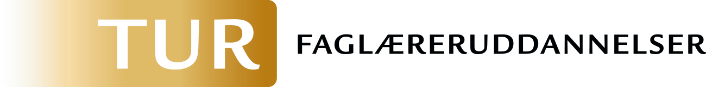 Digital takograf, udvikling og faciliteter
"Smart Takografen, fortid, nutid og fremtiden"Tirsdag den 26. juni 2019AMU SYD C. F. Tietgens Vej 6, 6000 Kolding, Tlf. 76 37 37 37
http://goo.gl/maps/TWfmVejledende program9.00 - 9.30	Kaffe og rundstykker (i kantinen)9.30 - 9.40	Velkomst og praktiske oplysninger v./ Jes-Peter Nielsen TUR9.40 – 11.30 	Oplæg om takografer v./ Peter Steen Clausen, Rigspolitiet.	Herunder:gennemgang af lovgivning på takografområdetgennemgang af analoge takografers virkemåde og krav til funktion11.30 -12.15	Frokost12.15 - 15.00	Oplæg om takografer fortsat gennemgang af den digitale takografs virkemåde, indretning, funktion     og modificeringgennemgang af Smart takografens virkemåde, indretning og funktion.Aflæsning af udskrifter med takografoplysningerpraktisk fremvisning og afprøvning af en smart takograf (her vil der være mulighed for at kursister selv afprøver isætning af deres førerkort i en smart takograf, så medbring gerne førerkort)14.00 - 14.15	Pause15.00 – 15.30	Evaluering og afrundingPraktiske oplysningerHvis du har spørgsmål om indhold og program, eller har du emner du ønsker taget op på kurset, er du meget velkommen til at kontakte undertegnede. Har du spørgsmål om det administrative, kan du kontakte Jane Ellingsen.Jane Ellingsen, 	tlf. direkte 81 45 45 15	E-mail: je@tur.dk
Jes-Peter Nielsen 	tlf. direkte 29 65 74 92 	E-mail: jpn@turforlag.dk